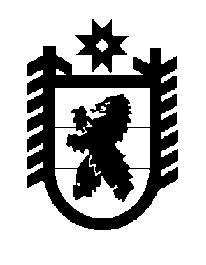 Российская Федерация Республика Карелия    ПРАВИТЕЛЬСТВО РЕСПУБЛИКИ КАРЕЛИЯРАСПОРЯЖЕНИЕот  30 октября 2018 года № 682р-Пг. Петрозаводск Рассмотрев предложение Министерства имущественных и земельных отношений Республики Карелия, учитывая решение Совета Видлицкого сельского поселения  от  12 июля 2018 года № 10 «О передаче имущества из государственной собственности Республики Карелия  в муниципальную собственность Видлицкого сельского поселения»,  в соответствии с Законом Республики Карелия от 2 октября 1995 года № 78-ЗРК «О порядке передачи объектов государственной собственности Республики Карелия в муниципальную собственность и порядке передачи объектов муниципаль-ной собственности в государственную собственность Республики Карелия» передать в муниципальную собственность Видлицкого сельского поселения  государственное имущество Республики Карелия согласно приложению к настоящему распоряжению.
           Глава Республики Карелия                                                              А.О. ПарфенчиковПриложение к распоряжению
Правительства Республики Карелия
от  30 октября 2018 года № 682р-ППЕРЕЧЕНЬ государственного имущества Республики Карелия, передаваемого в муниципальную собственность Видлицкого сельского поселения_____________№ п/пНаименование имуществаАдрес местонахождения имуществаИндивидуализирующие характеристики имущества1.Здание котельнойс. Видлица,                     ул. Сосновая, д. 6анежилое, одноэтажное, общая площадь 384,9 кв. м, кадастровый номер 10:14:0020111:30, 1968 год ввода в эксплуатацию2.Котел КВр-0,63-115 «Луга»с. Видлица,                     ул. Сосновая, д. 6а1999 год ввода в эксплуатацию3.Дымососс. Видлица,                     ул. Сосновая, д. 6а1997 год ввода в эксплуатацию4.Труба дымоваяс. Видлица,                     ул. Сосновая, д. 6а1997 год ввода в эксплуатацию